Pokoloruj muszelki lub wyklej plasteliną.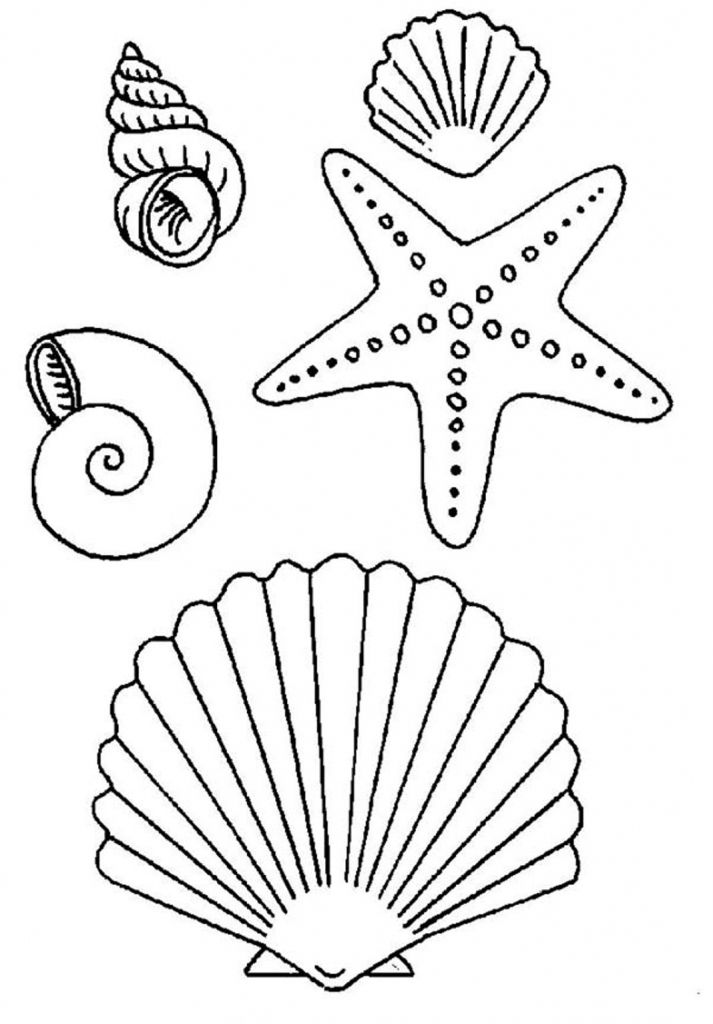 